                             International     Festival 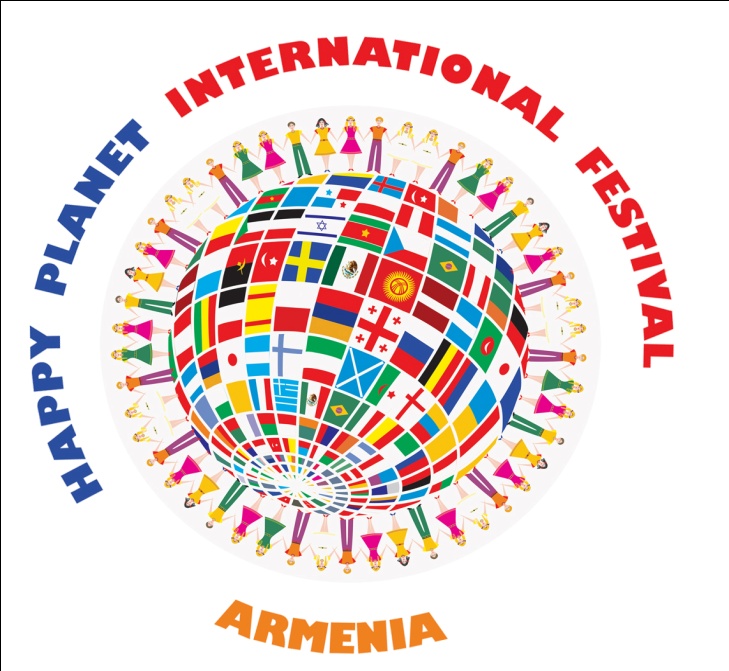                      '' Happy   Planet''   Armenia    Tsaghkadzor    14 -20  July  2020                                                            Application     International  festival   '' Happy Planet''   Armenia  Tsaghkadzor  20201.  In the section --------------------------------------------------------------------------------2. Group title -----------------------------------------------------------------------------------3. Country------------------------------------------ City-----------------------------------------4. Given  name, surname, father's name leaders and his( or her) qualification------------------------------------------------------------------------------------------------------------5.  Address (official and home)----------------------------------------------------------------6.  Telefon ( official and home )-------------------------------------------------------------7. Given name , surname and father's name ---------------------------------------------------8.  Given  name, surname and father's name  teacher-----------------------------------------9. Story of group( when develop into, durtion, participation, good lucks and so on)----------------------------------------------------------------------------------------------------------------------------------------------------------------------------------------------------------10.  Given name, surname  director  of educational institution, where study group(Culture center, school  and so on) telefon------------------- address--  ---------------School--------------------------------------------------------------------------------------------------------------------------------------------------------------------------------------------Given   name  and  Surname------------------------------------------------------------------------Section ---------------------------------------------------------------------------------------Age of group------------------------------------------------------------------------------List  of  participants--------------------------------------------------------------------11.  Nesesary technic ---------microfon----Given name  and  Post---------------------------------------------     Surname  Given    Name Father's Name  Birth      dateRole in  the Group1.2.3.4.5.6.7.8.9.10.11.12.13.14.15.16.17.18.